О внесении изменений в постановление администрации городского округа от 10.05.2012 № 929 «Об установлении предельного размера платы за жилое помещение для нанимателей жилых помещений по договорам социального найма и договорам найма жилых помещений муниципального жилищного фонда и собственников жилых помещений, не выбравших способ управления многоквартирным домом и собственников помещений в многоквартирном доме, не принявших на общем собрании решения об установлении размера платы за содержание и ремонт жилого помещения по Верхнесалдинскому городскому округу»В соответствии со статьями 153, 154, 156 Жилищного кодекса Российской Федерации, руководствуясь Уставом Верхнесалдинского городского округа, ПОСТАНОВЛЯЮ:          1. Внести в постановление администрации городского округа от 10.05.2012 № 929 «Об установлении предельного размера платы за жилое помещение для нанимателей жилых помещений по договорам социального найма и договорам найма жилых помещений муниципального жилищного фонда и собственников жилых помещений, не выбравших способ управления многоквартирным домом и собственников помещений в многоквартирном доме, не принявших на общем собрании решения об установлении размера платы за содержание и ремонт жилого помещения по Верхнесалдинскому городскому округу» (в редакции постановления администрации Верхнесалдинского городского округа от 03.09.2014 № 2761) следующие изменения:1) дополнить пунктом 1.1. следующего содержания:«1.1. Установить размер платы за пользование жилым помещением (плата за наем) для нанимателей жилого помещения, занимаемого по договору социального найма или договору найма жилого помещения муниципального жилищного фонда на 2015-2017 годы:».2) подпункт 1 пункта 1 исключить.2. Рекомендовать и.о. директора МУП «Гор. УЖКХ» И.П. Харламову и генеральному директору ООО «УК ЖКХ» В.Н. Байбаре проинформировать в письменной форме нанимателей жилого помещения, занимаемого по договору социального найма или договору найма жилого помещения муниципального жилищного фонда об изменении размера платы за пользование жилым помещением (плата за наем) не позднее чем за тридцать дней до даты предоставления платежных документов, на основании которых будет вносится плата за жилое помещение в ином размере.3. Настоящее постановление опубликовать в официальном печатном издании городского округа и разместить на официальном сайте городского округа.4. Пункт 1 настоящего постановления вступает в силу с 01 января 2015 года.5. Контроль за выполнением настоящего постановления возложить на первого заместителя главы администрации по экономике И.В. Туркину.И.о. главы администрации городского округа                                         И.В. Туркина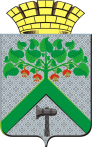 АДМИНИСТРАЦИЯВЕРХНЕСАЛДИНСКОГО ГОРОДСКОГО  ОКРУГАПОСТАНОВЛЕНИЕАДМИНИСТРАЦИЯВЕРХНЕСАЛДИНСКОГО ГОРОДСКОГО  ОКРУГАПОСТАНОВЛЕНИЕАДМИНИСТРАЦИЯВЕРХНЕСАЛДИНСКОГО ГОРОДСКОГО  ОКРУГАПОСТАНОВЛЕНИЕот___31.10.2014____ №__3396___г. Верхняя Салдап/пПоказатели Размер платы (руб. коп.)1231.В отдельных квартирах за  общей площади жилого помещения 8,202.В коммунальных квартирах, комнате в жилом помещении за  жилой площади: 2.1.с коэффициентом соотношения общей площади  жилого помещения к жилой площади 1,4 11,482.2.с коэффициентом соотношения общей площади  жилого помещения к жилой площади 1,6 и более13,12